المــــــــــــــــــــــــــــادة : لـغة عربيــــــــــــــــــــــة المستوى: السنة الأولى من التعليم المتوسط.المقطع التعلّمي:01 - الحياة العائليةالميـــــــــدان: فهم المكتوب ( نص أدبي )المحتوىالمعـــرفي: رسالة إلى أمي المــــــــــــــــدة: ساعـــــــــــــــــــــــــــــــــــــــــــــــــــة الوسائل: الكتاب المقرر  ،السبو ر ة   الموارد المستهدفة المستوى: السنة الأولى من التعليم المتوسط.المقطع التعلّمي:01 - الحياة العائليةالميـــــــــدان: انتاج المكتوب ( تعبير كتابي )المحتوىالمعـــرفي: تصميم نص  المــــــــــــــــدة: ساعـــــــــــــــــــــــــــــــــــــــــــــــــــةالوسائل: الكتاب المقرر  ،السبو ر ة  الموارد المستهدفةالمراحــــــلالوضعيات التعليمية التعلّميــــــــةالتـــقويـــــــــــــــــــــــــــــــموضعية الانطلاقمراقبة التحضير:الانطلاق من وضعية تعلّمية :لأم كلمة صغيرة وحروفها قليلة لكنّها تحتوي على أكبر معاني الحبّ والعطاء والحنان والتّضحية، وهي أنهار لا تنضب ولا تجفّ ولا تتعب، متدفّقة دائماً بالكثير من العطف الذي لا ينتهي، وهي الصّدر الحنون الذي تُلقي عليه رأسك وتشكو إليه همومك ومتاعبك.

التعريف بالشاعر ولد نزار في دمشق القديمة في حيّ "مئذنة الشحم" في 21 مارس/آذار عام 1923 وشبّ وترعرع في بيتٍ دمشقيّ تقليديّ لأُسرَةٍ عربية دمشقيّة عريقة افته المنية في لندن يوم 30/4/1998 عن عمر يناهز 75 عاما كان منها 50 عاماً بين الفن والحب والغضب.التشخيصي:يستذكر ، يتذكر....يستنتج....يميّـــــــــز......الوضعیة الجزئیة الأولى:أفهم النصّالقراءة الصامتة:دعوة التلاميذ إلى فتح الكتاب صفحة 21 و قراءة النص قراءة صامتة للفهم.مراقبة فهم النص:- أسئلة الفهمس _ من يخاطب الشاعر في قصيدته؟.؟ج _ أمهس_ أين هولا؟ج _ في ديار الغربة .س _لماذا كتب رسالة إلى أمه ؟ لأنه اشتاق إليهاالفكرة العامة : .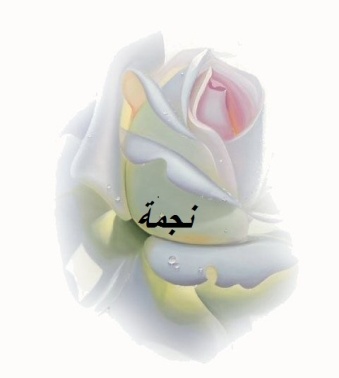 وضعيةبناءالتعلّمات قراءة نموذجية من الأستاذ ثم قراءة أحسن التلاميذ و أجودهم أداءً، ثم قراءات فردية من التلاميذ فقرة فقرة يراعى فيها الأداء ، الاسترسال ، سلامة اللغة ، احترام علامات الوقف .المناقشة و التحليل و استخلاص المعطيات:الوحدةالأولى:{ صباحُ الخيرِ يا حلوه... صباحُ الخيرِ يا قدّيستي الحلوه"}قراءتهاس _ الى من وجه الشاعر التحية؟  جإلى أمه.س  _ بم بما وصفها ؟ ج _ بالحلوة والقديسة.س _ ما معنى قديستي ؟ ج القديسة : االعظيمة . المؤمنة .الفكرةالأساسية:تحية الشاعر لأمهالوحدة الثانية:{ مضى عامانِ... الزعتر }قراءتها  س _ كم مر على غياب الشاعر ؟ج_ عامانس_ مالمقصود بعبارة على الولد الذي أبحر؟  ج _ غادر في رحلة بحريةس _ بم نعت رحلته ؟ ج_ بالخرافية . الخرافية: الخرافة هي الكلام المكذوب المستملح.س_ لم عبر الشاعر عن رحلته بالخرافة ؟ ج _ لانه اعتبر نفسه لم يغادر لان وطنه يعيش فيه ويحمل معه كل ذكرياتهس_ ماذا أخذ الشاعر معه؟وخبّأَ في حقائبهِ
صباحَ بلادهِ الأخضر
وأنجمَها، وأنهُرها، وكلَّ شقيقها الأحمر
وخبّأ في ملابسهِ
طرابيناً منَ النعناعِ والزعتر
س _ هل يمكن ان يخبئ  صباحَ بلادهِ الأخضر
وأنجمَها، وأنهُرها، وكلَّ شقيقها الأحمر؟ لا بل هذا تعبير مجازي س_ ماذا أخذ معه أيضا ؟ ج _ ملابسه و طرابيناً منَ النعناعِ والزعترطرابينا : حزما الفكرةالأساسية:الثانية .تذكيره بهجرته التى أبعدته عن أمه ووطنه رغم ما يكنه لهما من حب واحترامالوحدة الثالثة:{أنا وحدي ... لسكّر  }قراءتهاس- بم يشعر الشاعر؟ ج _ بالوحدة والضجر والحزنيضجر :يملس_ بم شبه أحزانه؟ ج _ _ بعصافير تفتش عن بيدربيدر : القمح بعد تقويمه ، ج\ بيادرس_ ماذا عرف ؟ عرف عواصف الاسمنت والخشب وحضارات التعب.س_ زار الشاعر مناطق عدة من العالم اذكرها ؟ ج – الهند والسند .س_ هل وجد في تلك البلدان حنان إلام ؟ لا لإسمنتِ : مسحوق يستعمل للبناء
وطفتُ: درت وجلت
ولم أعثر: لم أجد 
س _ ما مواصفات المرأة التي كان الشاعر يبحث عنها؟ ج_ لى امرأةٍ تمشّطُ شعره الأشقر 
وتحملُ في حقيبتها إليَّه عرائسَ السكّر 
وتكسوه إذا أعره
وتنشُلنه إذا عثَر تمشّطُ : تسرح
شعريَ الأشقر: أشرب بياضه حمرة \ أصفر يميل إلى الذهبي  س_ من تكون هذه المرأة؟ ج _ أمه التكويني :يقرأ النص قراءة صامتةيفهم ما ورد فيه.يستنتج الفكرة العامة للنص.يتدخل المتعلم في النقاش يحلل .....يستخلص الأفكار الأساسية.يجرب ....وضعيةبناءالتعلّماتالفكرة الأساسیة الثالثة احساسه بالغربة والوحدة والضجر دفعه إلى البحث عن بديل لأمه دون جدوى الوحدة الرابعة:{فكيف ... أكبر  }قراءتهاس _ عم تساءل الشاعر ؟ ج _ كيف غدوت أبا ولم أكرغدوت : أصبحتالفكرة الأساسیة الرابعةتحمل الشاعر للمسؤولية قبل الأوانس _ ماذا تمثل الأم لأبنائها؟المغزى العام: لأم هي كل شئ في هذه الحياة هي التّعزية في الحزن، الرّجاء فى اليأس والقوة في الضّعف.البناء الفنيس_  ما نوع العاطفة في القصيدة؟ ج_ عاطفة حب واحترامس_ هل هي صادقة؟ علل ؟ ج _ صادقة لانها نابعة من أعماق قلب ابن يكن كل الاحترام والحب لأمه ووطنه وعلاقة لابن بأمه ووطنه تبنى دوما على الصدق ما نوع النص؟ نوعية النص : قصيدة شعرية حرة.تعريف الشعر الحر: هو الشعر الذي يتكوّن من شطر واحد، دون عجز، ذو تفعيلة واحدة، سمّي بالحرّ لأنّه تحرر من وحدة القافية والشكل، وللشاعر الحرية في تنويع التفعيلات والطول لكنّه يلتزم في القواعد العروضيّة كامل الالتزام، فإذا نظمت القصيدة على بحر معيّن تكون جميع أبياته على نفس البحر.
تقويم تحصيلياستخرج من النص ما يدل على حقل الطبيعة وما يدل على حقل الحب والغربةمعجم حقل الطبيعة و حقل الحب و الغربةالتعرف على المستوى الدلاليالتقويمالوضعيات التعليمية والنشاطات المقترحةالمراحليقرأ السند ويفهمهالوضعية التعلمية كل مهندس يود إنشاء بناء لا بد له من وضع تصميم لهذا البناء، فالكاتب كذلك بمثابة المهندس لا بد له من وضع تصميمالأمثلة السند                                الأم  الام أغلى ما في الوجـــود ، هي قرة العين و بهجة القلب ، هبة الرحمن التي أوصى القرآن بها لفضلها ومكانتها ومما قيل فيها : " واخضع لأمك وأرضها فعقوقها إحدى الكبر"
   كيف لا وهي رمز للعطاء و مصدر للحنان و الرعاية ، الأم تلك المرأة الطيبة التي لا تبخل بعطائها على أبنائها تراها كالأسد الهائج حين يتعرض أبناؤها للخطر و كالغيث في الحب الذي يجرف الأبناء بسيله فلا يجد الأبناء مهربا منه . 
الأم هي الشمس المشرقة في حياتنا ، اللوحة الرائعة في أعيننا الكلمة العذبة التي تنطقها شفاهنا ، الصوت الدافئ في أذننا ، اللمسة الناعمة التي تداعبنا في الحزن وفي الفرح فنشعر بالاطمئنان ونحن مستندين إلى حجرها نحلم أحلاما جميلة             ...نتمنى أن لا نستيقظ منها ، هي الكنز الذي نسعد لامتلاكه والذي لا يقدر بثمن فحقها علينا عظيم و برها و طاعتها واجب .وضعية  الانطلاقيتعرّف تصميم نصالمناقشة والتحليل  _ قراءة السند من طرف الأستاذ. _ قراءات بعض التلاميذس_  ماذا نسمي الكلام الذي يتكون من عدة فقرات ؟ ج _ يسمى نصا.س – ما معنى تصميم نص؟ج _  التصميم  هو الهيكل المنظم للأفكار و المعلومات التي يطرحها الموضوع وهي المرحلة الأولى في كتابة االنص و  يتحقق بطلب منهجي يعتمد إجراءات منهجية
وضعية بناء التعلماتتحديد مراحل بناء نصلاحظ السند ما موضوعه؟ ج – الأم.س _ هل يمكن ان تصمم نصا دون معرفة موضوعه  ؟ج _ المقصود اختيا الكلمات التي تناسب المواقف والابتعاد عن الثرثرة س – اقرأ الفقرة الأولى ماذا تمثل ؟ ج _ المقدمة س_ ما رأيك في حجم المقدمة  ؟ ج _ قصيرس _ عندما قرأت المقدمة هل اخذت لمعة عامة عن موضوع النص؟ ج_ نعممن هل اشتملت المقدمة على التحليل والتركيب والتفسير والتعليل ؟ ج _ لا س _ اقرأ الفقرة الثانية ماذا تسمى؟ ج_ العرض س_ ماذا عالجت ؟ ج _ عالجت الموضوع بالتفصيل والتحليل والأدلة والبراهين س _ كيف هي الألفاظ والعبارات؟ هل هي مناسبة ؟ ج هي ألفاظه مناسبة وملائمة س_ ماذا تشكل الفقرة الأخيرة ؟ ج _ الخاتمة س _ بم تتميز ؟ ج _ بالقصر وتشمل انطباع الكاتب.مراحل بناء نص:1_ تحديد موضوع النص بوضع عنوان له.2_ المقدمة : هي عبارة عن تمهيد للموضوع المطلوب كتابته وهي عرض إجمالي للأفكار تخلو من الشرح والتحليل والتعليل.3_ العرض: وهو صلب الموضوع  تعالج فيه الفكرة الرئيسية  بتوسيع أفكاره الأساسية ودعمها بالشواهد 4 _ الخاتمة : هي حوصلة للموضوع وخلاصته لكنها موجزة ذات إثر فعال تترك انطباعا عند القارئ ما يجب التقيد به عند كتابة نصا :_ وضع تصميم واضح للموضوع_ احترام عناصر النص المحددة مع مراعاة تسلسل الأفكار_ اختيار الألفاظ والعبارات المناسبةما يجب تفاديه عند كتابة نصا : _ تجنب التكرار في الألفاظ والعبارات_ تفادي الأخطاء الإملائية والنحوية والصرفية
وضعية بناء التعلماتانتاج نص معتمدا على التقنية المدروسةالسند: قال الله تعالى : }وَقَضَى رَبُّكَ أَلاَّ تَعْبُدُواْ إِلاَّ إِيَّاهُ وَبِالْوَالِدَيْنِ إِحْسَانًا إِمَّا يَبْلُغَنَّ عِندَكَ الْكِبَرَ أَحَدُهُمَا أَوْ كِلاَهُمَا فَلاَ تَقُل لَّهُمَآ أُفٍّ وَلاَ تَنْهَرْهُمَا وَقُل لَّهُمَا قَوْلاً كَرِيمًا . وَاخْفِضْ لَهُمَا جَنَاحَ الذُّلِّ مِنَ الرَّحْمَةِ وَقُل رَّبِّ ارْحَمْهُمَا كَمَا رَبَّيَانِي صَغِيرًا . رَّبُّكُمْ أَعْلَمُ بِمَا فِي نُفُوسِكُمْ إِن تَكُونُواْ صَالِحِينَ فَإِنَّهُ كَانَ لِلأَوَّابِينَ غَفُورًا { (الإسراء/23-25)التعليمة :  على ضوء ما سبق صمم نصا من عشرة أسطر تتحدث فيه عن ضرورة بر الوالدين  موظفا النعت الحقيقي وأزمنة الفعل وضعية الختام